      Tuyên truyền về cách phòng chống xâm hại tình dục, bắt cóc trẻ em Sáng 2/11/2020 Liên đội trường TH Phương trung 2 tổ chức buổi HĐNK tuyên truyền về cách phòng, chống xâm hại tình dục, bắt cóc trẻ em.  Vinh dự cho thầy và trò được đón bà: Trịnh Thị Phương- Trưởng phòng ĐT&PT cộng đồng; Giảng viên thầy Đỗ Huy Hoàng - GV Trung tâm Phòng chống TNTT trẻ em đã đem đến rất nhiều điều bổ ích cũng như những kiến thức, trang bị thêm kĩ năng tới tập thể CB, GV và HS toàn liên đội về cách phòng, tránh xâm hại tình dục và bắt cóc trẻ em. Sau một thời gian làm việc, buổi truyền thông đã diễn ra thành công tốt đẹp; hoạt động đã trang bị, củng cố và khắc sâu kiến thức tới các em HS, giúp các em biết làm thế nào để thoát được khi bị người xấu bắt cóc, xâm hại tình dục. Các con biết đâu là các bộ phận nhạy cảm trên cơ thể của nam và nữ và những ai được phép động chạm vào các bộ phận nhạy cảm đó. Rồi khi bị người xấu bắt cóc thì phải làm những hành động như thế nào để thoát được. Dưới sự hướng dẫn, giảng giải của thầy Hoàng các bạn HS rất tích cực tương tác, tham gia vào các tình huống của thầy đưa ra. Các con đã nắm được những kiến thức, kĩ năng cần thiết cho bản thân về cách phòng tránh xâm hại tình dục và bắt cóc trẻ em. Thay mặt BGH nhà trường, xin được cảm ơn và chúc cho Trung tâm ngày càng phát triển và trang bị thật nhiều kiến thức, kĩ năng cho các liên đội trên địa bàn. Một số hình ảnh sau buổi hoạt động ngoại khoá của liên đội:                            ( Một số hình ảnh của buổi tuyên truyền)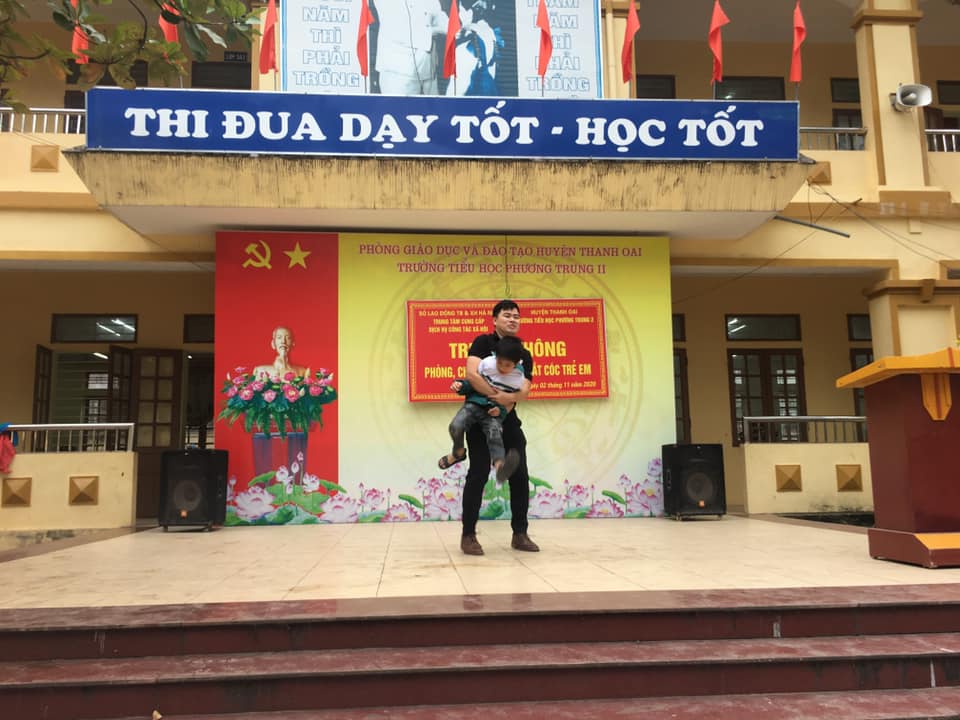 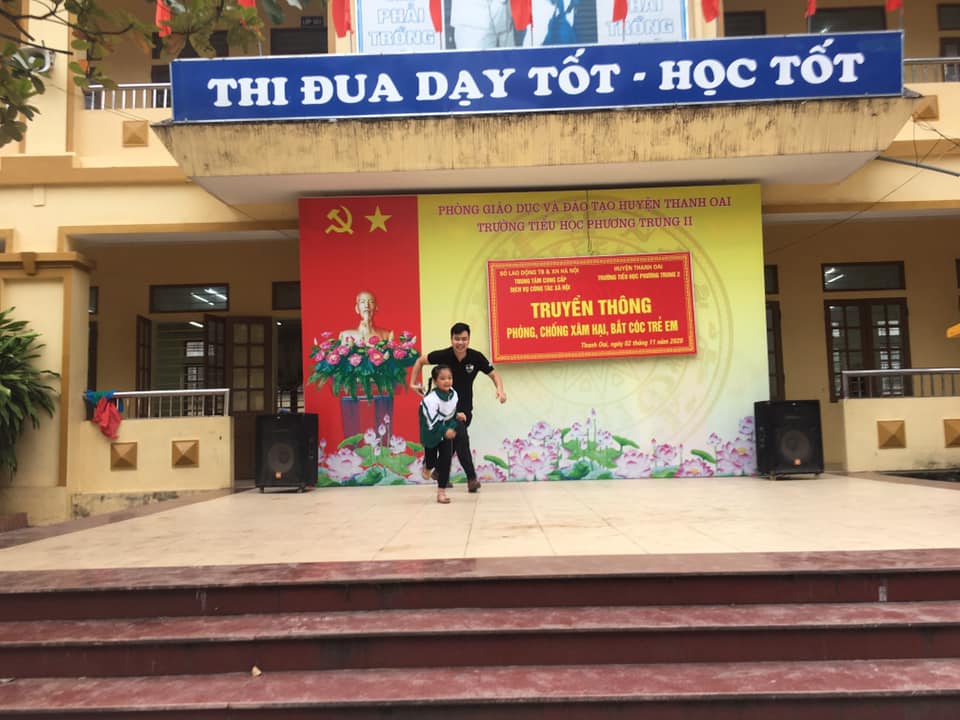 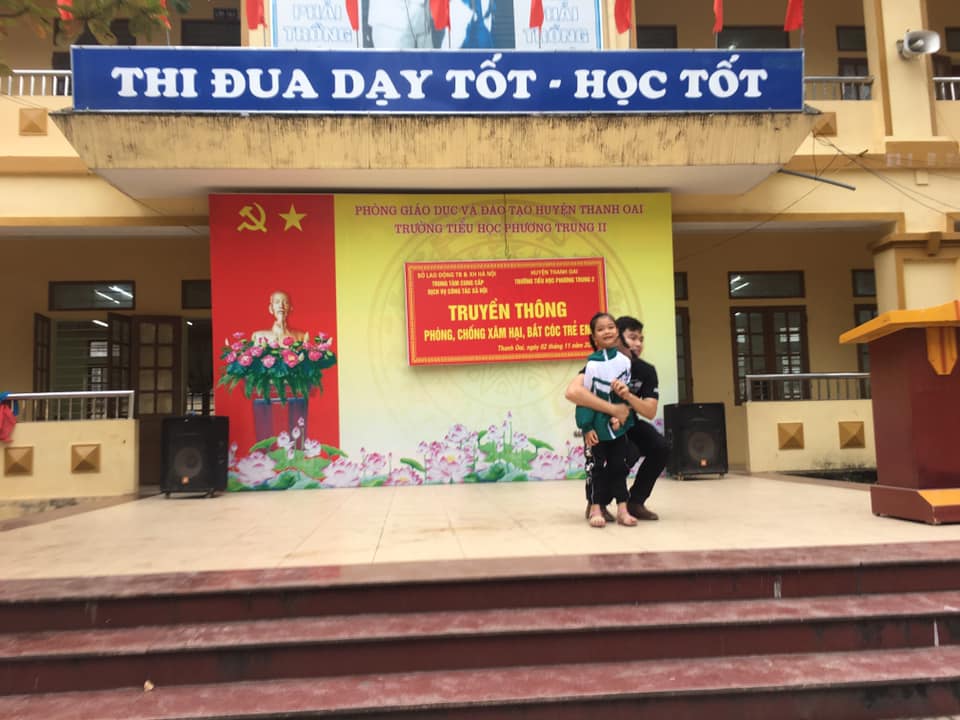 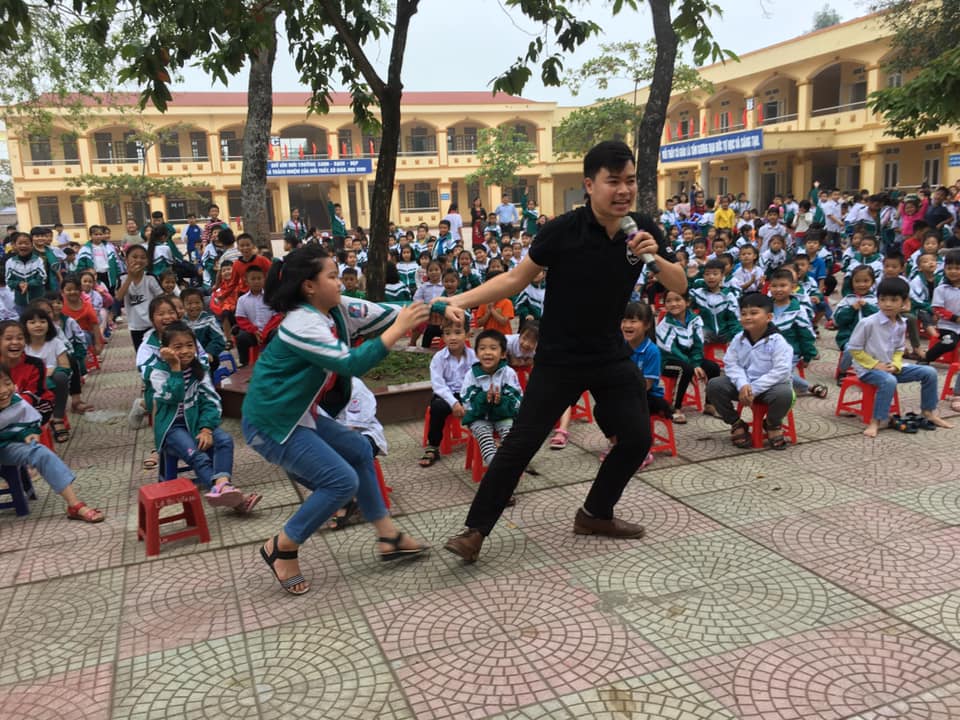 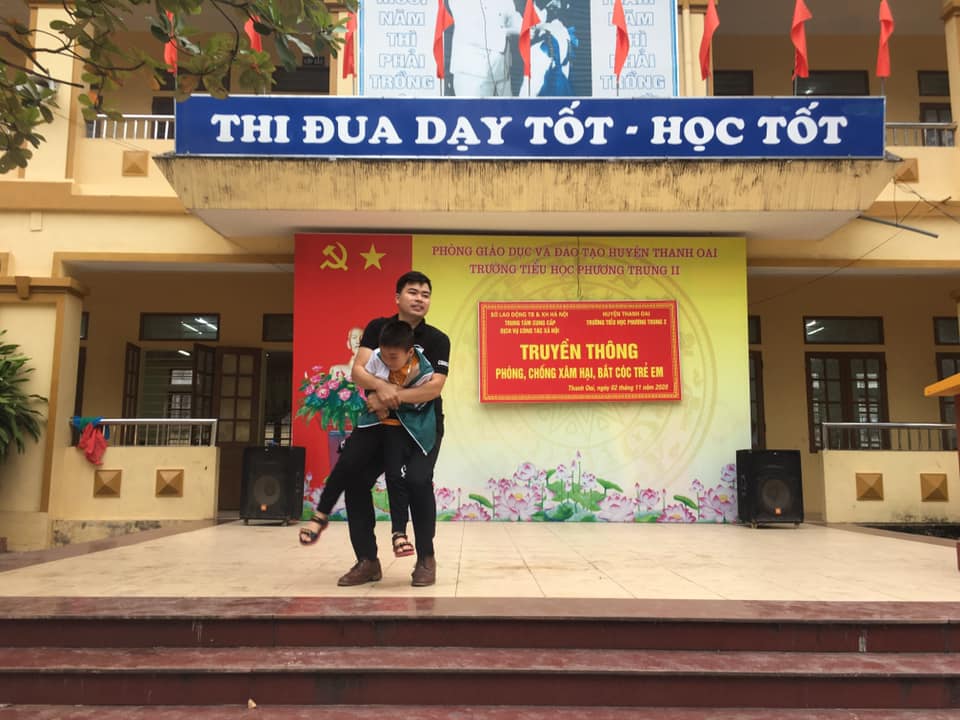 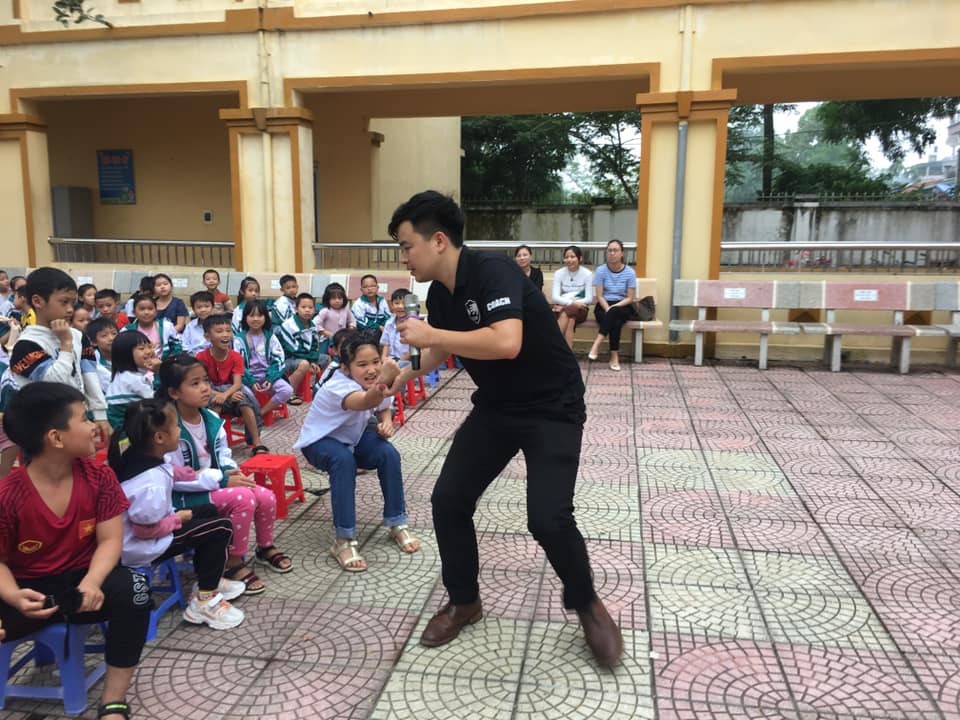 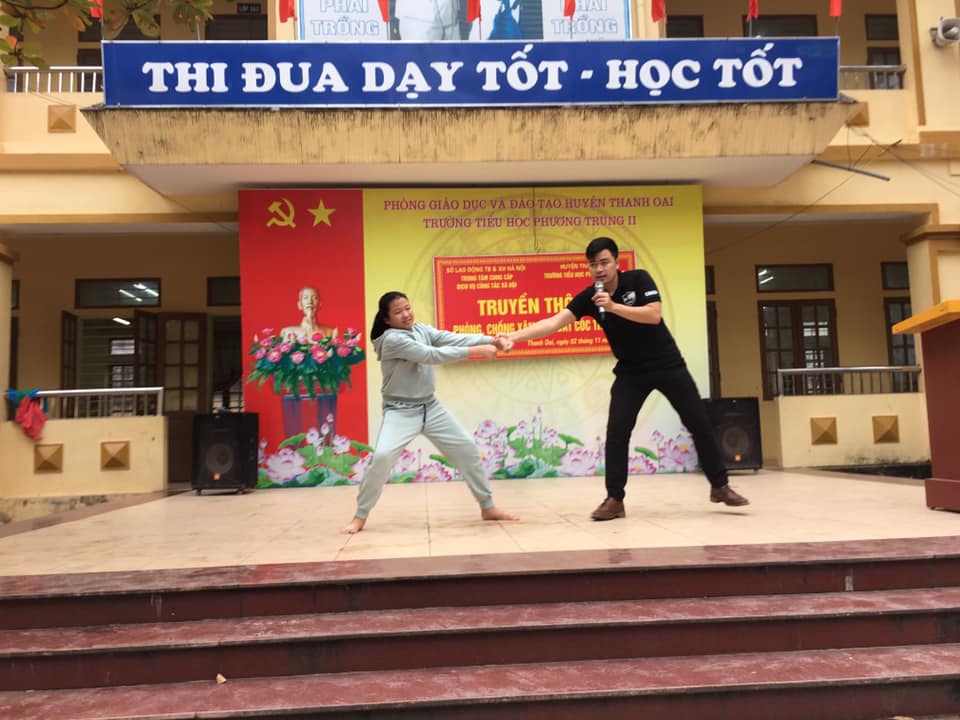 